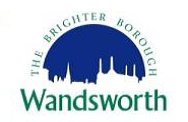 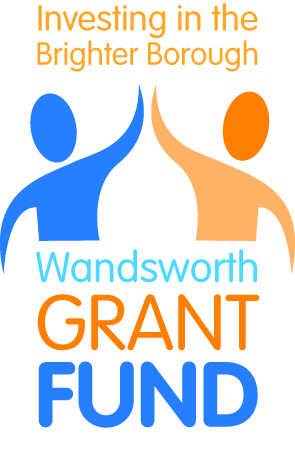 Wandsworth Grant Fund:Guidelines on Selecting and Measuring Outputs and Outcomes Guide to selecting and measuring outcomes Introduction Outcomes are increasingly important for understanding and measuring the success of grant aided and commissioned activity. This short guide has been designed to support you to understand what the aims and outcomes of your project are and then to select what you will report to the Council to show how you are moving towards achieving these. This is only a short guide. If this is a new way of planning and measuring the work of your organisation we would recommend that you refer to guidance and attend relevant training provided HCVS and other infrastructure support organisations. Understanding outcomes and outputs What are outcomes? Outcomes are the actual changes, benefits or other effects that happen as a result of your organisations activities. How are they different to outputs? Outputs are the activities and services that you deliver that help you to achieve your desired outcomes. How are outcomes different to aims? Aims are the changes that you are trying to achieve that are broad and ‘big picture’. How to identify the outcomes for your project? What are the most important short term and longer term changes you aim to bring about? Where can outcomes happen? Individual - Example – improved attendance at school Family - Example – more positive relationships and reduced conflict Community - Example – reduced fear of crime Environment - Example – increased recycling and reduction in littering What are outcome indicators? Steps along the way to reaching the final intended outcomes are called outcome indicators. These are important when your final outcome is long-term, ambitious or complex so progress may appear slow. They are a way of making sure that you are on the right track and more likely to achieve your final outcomes. How to identify the outputs for your project? Outputs can include services you offer, products you provide or give away (for example, booklets), and facilities you provide. They are what you “put out” as a result of your activity. Outputs are not the benefits or changes you achieve for your users – they are the activities you deliver and interventions you make to bring about those achievements. How can we measure that we are achieving our outcomes? Consider a range of methods to measure your results. There are four main ways to gather outcomes information and evidence Record Keeping ‐ Baseline information, Membership / profile forms, case notes, attendance registers 2. Observation, 3. Self Completion Forms, Surveys, Questionnaires, diary logs 4. Individual and group focus groups Tip ‐ When choosing the data collection method ensure at least one method involves the user. Choose up to two methods for each outcome (see page 6 ‘Ways of collecting data’). Examples of Aims, Outcomes and Outputs The following examples are only to guide and help you to think about what the overall aims of your project are, describe the outcomes you hope to achieve and the ways in which you could measure them. They should also help you to describe the most important outputs that will help you deliver your outcomes. Example 1 – demonstrating outcomes for individuals ‐ a youth project Aim – the high level, broad objective(s) for your projectExample ‐ To improve youth cohesion and community safety Outcomes – the change, benefits or other effects that you want to make happen Examples ‐ Reducing offending by young people attending the project by X% by the end of the project Increase by xx% young people completing accredited activities Young people feel they are listened to Outcome indicators – steps along the way to help you achieve an overall outcome Outputs that will help you to deliver your outcomes Examples Number of young offenders participating in the project Number of hours of youth activity provided Hours of peer mentoring sessions Number of young people completing surveys Ways of measuring that the outcome indicators are being achieved Example 2 – demonstrating outcomes for families – a family project Aim – the high level, broad objective(s) for your project Example ‐ To improve the lives of the parents and children affected by poverty Outcomes – the change, benefits or other effects that you want to make happen Examples Children are generally happy and their emotional needs are being met The family have positive routines that they stick to Social networks have been developed Outcome indicators – steps along the way to help you achieve an overall outcome Outputs that will help you to deliver your outcomes Examples Number of parents and children participating in the project Hours of parental peer learning sessions Number of hours of supervised play provided Number of parenting workshops delivered Ways of measuring that the outcome indicators are being achieved Example 3 – demonstrating outcomes for communities – an area improvement project Aim – the high level, broad objective(s) for your project Example – To deliver a range of community led environmental improvements Outcomes – the change, benefits or other effects that you want to make happen Examples  There is a stronger sense of shared pride in the area The area looks more attractive and littering is reduced Involvement in existing community led environmental improvements is more representative of the wider community Outcome indicator – steps along the way to help you achieve an overall outcome Outputs that will help you to deliver your outcomes Examples Number of consultation events Number of volunteers engaged Numbers participating in clean up days Hours of volunteering by under‐represented groups Ways of measuring that the outcome indicators are being achieved Ways of collecting data List of Example Outputs Example Outcome indicator Final Outcome a) XX of attendees are Young offenders engaging with the project Reducing offending by young people attending the project by X% by the end of the project XX (or % of a) of young offenders develop trust in the youth workers within X months Reducing offending by young people attending the project by X% by the end of the project XX (or % of a) of young offenders distance themselves from their offending peer group within X months Reducing offending by young people attending the project by X% by the end of the project XX (or % a) of young offenders have developed new aspirations within X months as stated on their personal planReducing offending by young people attending the project by X% by the end of the project Outcome indicator Ways of Measuring progress Young offenders engage with the project Record of attendees who are young offenders Young offenders develop trust in the youth workers Number of personal safety issues dealt with by youth workers Young offenders distance themselves from their offending peer group Number of young offenders socialising with other attendees outside of project hours Young offenders have developed new aspirations Number of young offenders completing accredited activities Example Outcome indicator Final Outcome The majority of parents are setting boundaries and adhering to them within x months During the project lifetime XX children attending the project demonstrate a change in X vital indicators that show that their emotional needs are being met There is regular play at home involving one or both parents by the end of xxxx During the project lifetime XX children attending the project demonstrate a change in X vital indicators that show that their emotional needs are being met X% of children are exhibiting fewer signs of stress by XXXX During the project lifetime XX children attending the project demonstrate a change in X vital indicators that show that their emotional needs are being met Interaction between xxx siblings has improved by XXXX During the project lifetime XX children attending the project demonstrate a change in X vital indicators that show that their emotional needs are being met Outcome indicator Ways of measuring progress Parents are setting boundaries and adhering to them Parents reporting ability to hold boundaries they set There is regular play activity at home involving one or both parents Parents able to share successful tips in parental peer mentoring sessions Children are exhibiting fewer signs of stress Fewer children are removed from play settings Interaction between siblings has improved Siblings demonstrating improved behaviour together in social settings Example Outcome indicator Final Outcome An increase in the range of local communities represented at consultation events compared to last year There is a % change in representation from the wider community involved in existing community led environmental improvements by the end of the project By XXXX the community group committee includes new members that are more representative of the communities in the area There is a % change in representation from the wider community involved in existing community led environmental improvements by the end of the project Within XX months activities are being organised/led by different communities There is a % change in representation from the wider community involved in existing community led environmental improvements by the end of the project Within X months communications are being delivered through a wider variety of local media and more word of mouth than in previous years There is a % change in representation from the wider community involved in existing community led environmental improvements by the end of the project Outcome indicator Ways of measuring progress A range of local communities are represented at consultation events Attendance sheets for consultation events The community group committee includes new members that are more representative of the communities in the area Register of Committee Attendance Activities are being organised/led by different communities Surveys and Questionnaires /Observation Communications are being delivered through a variety of local media and more word of mouth Survey of communications, record keeping By staff and supporters By staff and supporters By staff and supporters By staff and supporters By staff and supporters Completed by participants Completed by participants Completed by participants Staff Level Staff Level Records Interviews Self‐completion Self‐completion Creative Creative Observation Observation Profiles Focus groups Diary log Diary log Photo Photo Audio Audio Enrolment form Survey Monkey Questionnaire Questionnaire Vision board Vision board Video Video Register Telephone interviews Feedback form Feedback form Outcome star Outcome star Case work notes Online interview Online interview Online interview Online interview Self‐assessment test Self‐assessment test Score card Type of project Output Play Provision Total no. of Play Sessions delivered (1 day =1 session) Play Provision Total no. of Hours of Play delivered (hours per session multiplied by no. of sessions) Play Provision Total no. of play provision places provided (average daily attendance multiplied by total no. of sessions delivered) Play Provision Hours of respite provided for parents/carers (for projects supporting disabled children) Young people's Number of youth activity sessions provided Young people's Hours of youth activities provided Young people's Hours of peer mentoring sessions Young people's Total no. of youth provision places provided (average daily attendance multiplied by total no. of sessions delivered) Education No. of classes / sessions delivered Education Total number of hours of class time delivered Education Total no. of places provided Health & Wellbeing Number of group support sessions run Health & Wellbeing Hours of group support sessions/workshops run Health & Wellbeing Hours of individual support sessions run Health & Wellbeing No. of project service users reporting decrease in stress/anxiety Raising Aspirations: e.g. Employment Number of service users directly supported into employment Raising Aspirations: e.g. Employment No. of Employment Support sessions delivered Volunteers Number of volunteers engaged General Number of visits by Wandsworth ResidentsGeneral Number of community/outreach events run General Number of trips provided General Number of external qualifications/certificates/awards received by service users General Number of project beneficiaries reporting decrease in stress/anxiety General Number of project beneficiaries attending workshop/session/event/trip 